Islam, and We Atheists (Laurendeau) To unsubscribe from this list robertbibeau@hotmail.com                                              25.3.2023This article is available ​​on the webmagazine: http://www.les7duquebec.netOn: https://les7duquebec.net/archives/209649Allan Erwan Berger: The breadth of this book, which, without being exhaustive, nevertheless embraces the entire landscape of Islam, shows that the subject treated here attracts you from all kinds of sides. What was the trigger that propelled you into this investigation?Paul Laurendeau (Ysengrimus): There were two factors. First the existence of an Eastern and Abrahamic monotheism judging itself (with a little arrogance in my opinion, but good) in the prime of life. By this I mean that here is a cult very close to ours but which does not yet embrace its signs of dereliction. He still believes in himself, let's say as Catholicism did circa 1951, before the big plunge. So this is an absolutely captivating moment, a "great time" of Islam, so to speak. The second and absolutely crucial factor is Muslims in the diaspora. They (and they) are close to us, they are with us. We talk about it. Amply. And not very well. I wanted to let manifest here, together, my curiosity for a monotheistic religion still at the top of the ridge and an attentive respect for our Muslim compatriots, with whom I am in solidarity despite media hoax and ethnocentrism at the level of the clods.Allan Erwan Berger: You start by setting the frame, and within that framework you define the point from which you observe Islam: that of an atheist Westerner. Westerner: well, we say to ourselves, here is a person who is the result of so many migratory movements that we are not going to quibble about his geographical and philosophical position that places him at the end of the chain, and then boom, in fact if... because here you are, you are an atheist, and atheism is the result of forces officially born in Europe under the patronage of d'Holbach, Diderot, La Mettrie and all the merry band of little monsters that ends up in Hara-Kiri for example, the stupid and nasty newspaper. So obviously, right away, we expect an objection, the typical example of which is given by the famous repartee: "We're talking about it (feminism) again when you have a uterus, OK?" which is an ad hominem attack on a male interlocutor, even a sympathizer, to deny him the right to talk about women and their struggle. Here, you may be denied the ability to be relevant about religion simply because you have no religion. How do you answer?Paul Laurendeau (Ysengrimus): A small correction of a materialist historian first (this one does not devalue in any way your basic argument which remains). Before coming from La Mettrie and Baron d'Holbach, atheism took intellectual shape in vast semi-conscious sociological movements that could be called: movement of dereliction. Dereliction settles historically when knowledge increases, fears decrease, ethno-familial conformism is absorbed and the cureton loses prestige before the solicitor, the teacher, the bateleur or the carabin. We (Westerners) are in dereliction as we are in autumn. The crucimorphic leaves fall, slowly, without violence. But it is not far from our memory, the time of their lively greenness. Also we are not abstractly "without" religion as Bayard was fearless. Rather, we come out of religion, like a molting snake. And in matters of atheism, as with the rest, master thinkers are owls of Minerva. Their cry becomes audible when the vesper device of the twilight of the cults is already well in place among the masses. But let us leave that because your question remains. Why talk about religion if we are without? I answer that a religion, especially a religion of universal scope, is as much mine as it is to the religious who rally to it. Thought in an atheistic framework, religion turns out to be nothing more than an ethnocultural device analogous, say, to music or gastronomy. I should ignore music because I'm not an instrumentalist, neglect gastronomy until I get my cordon bleu? What is this encapsulation of knowledge? It does not conform to the ordinary life of cultures. See the beautiful Gregorian music. I should deprive myself of it because I do not sing in the choir, do not understand Latin and do not believe what plain song says? Wow. That's not possible. The fact is that religion leaves us a product, artistic here, to which I am entitled as much as you, as the mercer and as good dad. Islam for me is a semi-legendary corpus, masterfully putting me in touch with the fundamental (philosophical and mythological-historical) worldview of a billion and a half humans. I should remain deaf to it because I do not share its assumptions? Frankly, no. I am not here to convert but to educate myself. Your religion has a universal impact, my good Muslim friends. Consequently, atheist thinkers are also interested in it. It is their duty to do so, moreover, if they intend to adequately understand their interlocutor.Allan Erwan Berger: The Qur'an is not rootless. One can see, by reading it, that he clings to the story, that he is not born unpublished from an above-ground out of the world, because many mythological channels provide him with the pictorial material of his subject. I was beautifully surprised at the end of 2014 when, having read your "Birth of Jesus" as related in the Koran, I recognized the motives and context of Homer's account of the birth of Apollo: loneliness, isolation, clandestinity of the mother who is exposed to danger, and the crucial presence of the nurturing palm... Everything is there. More generally, the Koran has, for its preaching, the many elements of a very ancient Anatolic literary corpus (East Aegean, South Taurus), which dates from the time before the Hellenistic period. As a result, the Greek language is fundamental to him! "It is manifest not only in the Qur'anic lexicon, but also in metaphors, the transmutation carried out on accounts of biblical or midrashic appearance, as well as in legal or economic references." I quote here the anthropologist Youssef Seddik, in his introduction to Le Koran, autre lecture, autre traduction, éditions de l'aube, 2002. Mr. Seddik shows that many Arabic words are forged on old Greek, and that the Hellenizing reinterpretation of the signs inscribed in the Koran frees the student from all kinds of obscurities that until now seemed unsurpassable: many fragments of suras find a meaning whose level of clarity is finally in harmony with that more general of the work. which is not very mysterious. This is a rather unexpected discovery, but one that should obviously have been expected. What does linguist Laurendeau think? And what does the sociolinguist think?Paul Laurendeau (Ysengrimus): Qur'anic philology will give us to meet the kind of thematic and linguistic variations that you have the finesse to briefly describe for us. It is fatal and my joy here is to see Muslim thinkers put themselves to this kind of analysis. The day they look at the crucial corpus of which they are the cultural custodians with the serenity of the historian, it will be of immense use to universal knowledge. Your observations of details herald the dawn of today, and I am delighted with that. For the atheist thinker, the Qur'an is not a revealed text and it is to believe it a revealed text that minimizes its importance. This mystifying postulate serenely fractured, the real research work can begin. The linguist Laurendeau, who is not an orientalist, will tell you, abstractly but without risk, that lexical units travel, especially through the trade in the objects they designate. It is therefore not surprising to see Greek words in Arabic, including that of the Koran, which we no longer tire of demonstrating that it is a long work written in an earthly language, subject in particular to a sociolinguistic variation leaving its share of philological traces. Cause heard, at least in principle. On the sociolinguist now, you will allow me, taking a little height, to invoke one and not the least: Muhammad himself. Citizen of Mecca, this vast and tumultuous market of convergences, for years, it did not escape him that the Arabs misunderstood everything: the gods (idols) they worshiped, the tribal agreements they contracted, the commercial networks they set up. Full bickering. Permanent mess. The only intellectual element of unification that connected these people was language. A common language, beautiful, sonorous, ancient, very little subject to variationist constraints and this, for the entire Arabian Peninsula. It is not surprising that Muhammad based his worship first and foremost on the oratorical recitative as the essence of the relationship to the divine (Recite!... Recites!... are the very first words of the Qur'an), then on the book, as dogma. Islam is one of the only great religions where language enters, from the founding device, into mystical perspective. This is the beautiful empirical sociolinguistics constitutive of socio-political cohesion! Muhammad also shows us how a passable sociolinguist can become an evil theologian. Indeed, on the basis of the linguistic unity of the Arabs, maintained beyond conflicts and social crises, the Holy Prophet wanted to see the indication of an ancient monotheism, also unitary but lost, which had to be restored, drawing on the locally available tradition. Muhammad did not see or want to see that he, by the strength and cohesion of his action, entered into Abrahamic monotheism of polytheistic populations that had always been but ready, mature. In doing so, he proved factually, glottognoseologist before the letter, that linguistic unity could serve as a springboard for a deeper ideological and/or socio-political unity that would eventually radiate over the whole world, and overcome the linguistic barriers that had so delimited the initial oscillations of its cradle.Allan Erwan Berger: Let us come to Aisha, to her momentary disappearance from a caravan, to her late return under the leadership of a young man. You make this story a pivot, that of the moment when a woman concerned about her behavioral accuracy was stained with suspicion, when all her innocent faith in her husband was shaken... and the whole edifice with it, for Monsieur remained devilishly silent and did not immediately defend him. From this day begins the period when Aisha puts distance between what she perceives and what she says about it. Changed by this crack in her faith, she even became a humorist, not hesitating to scratch her Holy Prophet on the occasion of a decree rendered which, if I remember the terms correctly, required the use of the cover, that is to say, required the descent of a revelation, to be properly received – Muhammad wrapped himself in a blanket when he felt that something was going to be dictated to him, And here I believe that the "order" was to take a new wife. In short, Aïcha shows that she is not fooled, that she detects a process. She shares it with her husband who finds nothing to complain about or say. Aisha takes on a strange role here: that of superego of the Holy Prophet. It's not so clearly stated, of course, but she's the only female person to have allowed herself sarcasm in this whole story. What inspires you about this character?Paul Laurendeau (Ysengrimus): First of all, respect. The prejudice of Western hoax exploits Aisha salaly, making hot throats about the age she would have had at the time of marrying the Holy Prophet. This is a sterile smearing of false criticism that does not elicit any intellectual stimulation (and, consequently, is of no interest). These tendentious developments as much as what hagiographers provide us to dia on Aisha force us first to ask, more generally, the question of the veracity of the drama of the figures of the nascent Islam. I ask you the question between us, my dear friend. Did Macbeth, the last effective king of independent Scotland, also effectively rig his predecessor King Duncan, by acting as the pale minion of his wife, Lady Macbeth, herself the only living backbone and callous of wild Scotland? Is it historical or is it fictitious or do we care? Are you following me? What factual relevance should be attributed to Shakespearean drama? Except that above all, the question arises: what relevance to allocate to this very question... This fallaciously distilling and stupid positivist quest for the above historical truth? The same is true of Aisha, who also gave herself to us through semi-legendary traces and about whom the crucial problem is not of the order of what did she do? but of the order of what does she mean? Hence the complete philosophical-hermeneutic validity of your question: what inspires you this character? The historical or legendary facts presented in my two chapters The Night of Aisha and The Battle of Aisha come from Muslim hagiographers. These adventures are retained in the Muslim canon, if you will pardon the formulation. My gaze, my angle of approach to the figure of Aisha, on the other hand, aims to highlight the feminist dimension of the largely involuntary quest of the third wife of the Holy Prophet. Aisha embodies for me the civilizational righteousness of women (of all women, eh, not only Muslims). The impromptu innocence of his marital fidelity within the gossip of the Medinans and Medinans, his concern, later to bring the murderers of Caliph Othman to justice and not to pardon them noisily, in the style of the old Arab brotherhoods ARE the innovation of Aisha's contribution. These two traits, quiet and unmixed fidelity to marital commitment, articulated concern for social justice, gives us Aisha as Woman, more precisely as Civilization-Woman. Needless to say, for centuries, smelly machos (and not just smelly Muslim machos) wanted neither Aisha nor its deep critical significance.Allan Erwan Berger: From the second third of the collection, your wandering in the land of Islam leads you to ask us inconvenient questions and to make some comments about the misunderstandings and misunderstandings that undermine our relations with Muslims. It's really not easy. It is all the more difficult because few people bother to inform themselves, that everything is done to misinform, and that religious practice is confused with secular custom – out of stupidity, ignorance and calculation. Under these conditions, how can an average individual, say a somewhat critical viewer, manage to unravel the lie to no longer be infested with it? Are there keys to identifying misunderstandings that would allow, for example, to categorize them, on the basis of which we could consider thinking more calmly without having to foolishly throw ourselves on the sordid grocery store of problem makers?Paul Laurendeau (Ysengrimus): Talking directly with Muslims remains the surest way to get rid of the layer of hoax and propaganda. Everything is always getting simpler between us, at the bar or at the market, haven't you noticed? What should be kept in mind when conversing with Muslims is that they are neither specialists in international politics, nor even specialists in Islam (the Koran is now almost as illegible to them as the Bible in Latin). But their naturalness and their direct and fresh treatment of social reality open many Western eyes, if they had the elementary prudence to leave condescension to the locker room. My chapter entitled Interview with a Quebec woman of Lebanese origin wearing the veil luminous exemplifies this kind of fruitful dialogue. Obviously the first reaction of our Muslim compatriots when approached in this way is often a kind of friendly surprise. I just came back from a hospital stay and I had choppy conversations (these workers are overwhelmed) but very interesting with a nurse of Moroccan origin, newlywed, not wearing the veil, and whom we will call Amina. Amina told me that she was happy in a household with a Moroccan she knew in Montreal, in the neighborhood where she has lived since childhood, and that she was professional and that neither her husband nor her father dictated her behavior. This seemed perfectly convincing to me. She also said to me: "On the other hand, I find you very critical of the West. Dishonest propaganda, there is in every country, you know, in the Middle East too." Respectful of his critical view of his home segment, I was nevertheless morally obliged to tell him this: "Amina, I will have to let the people of the countries you are talking about here make their own self-criticism. I can't do their self-criticism for them, you understand. Everyone has their part of the road to go. One cannot be self-critical of others. So I deal with the self-criticism of Westerners, white, condescending, outrageous, adipose, and unfriendly. Because you do not know how a Westerner, white, condescending, overbearing, adipose, and unfriendly thinks. I know that." It made Garde Amina laugh to hear me talk like that. And I must say that, once again, I learned more about my fellow Muslims, conversing with this nurse on a day-to-day basis, than in front of any teloch. Key to identifying misunderstandings, you ask me? Let us converse directly and openly with our Muslim compatriots. It is as prosaic as it is clear and very inspiring, even when they are not learned people with whom we have the chance to exchange.Allan Erwan Berger: Speaking of sailing, I invite you to comment on a decision that confirms your observations. In 2012, Sheikh Mustafa Mohamed Rached, a professor of Islamic law, defended a thesis at al-Azhar University in Cairo on the non-religious nature of wearing the hijāb (in the modern sense of the word: veil). After studying Sheikh Mustapha's thesis, several scholars and theologians concluded (July 2015) that his "in-depth study of Qur'anic verses puts an end to the debate around the obligation or not of the veil". The wearing of the hijāb is not an Islamic duty, but is linked to practices of decency linked to custom, which is confirmed by your "Interview with a Quebecer of Lebanese origin...": for her, going out without a headscarf would be like, for you, going out in underpants in the city. So much for this decision, which frees women from a duty, and recognizes their right. Religious, by studying precisely their sacred book, have thus amputated the exercise of their religion of one of its most conspicuous practices. Let us imagine that one day exegetes demonstrate that nowhere is free love forbidden by the Gospels, relying on the character of the "favorite companion of Jesus" or on Christ's relationship with Mary Magdalene: is this how a religion fights its own dereliction? By taking a cold and honest look at his own prescriptive corpus?Paul Laurendeau (Ysengrimus): Religions are cobbled together intellectual devices. That, when you leave, is a principle. A religion is slimy but it is also calf, malleable, unctuous. That's why it sticks and adapts, adjusts and, consequently, lasts. It is also nagging to note (I am sure that, magnanimous as you are, you will forgive me for this truism) that religions are solidly correlated with authoritarian devices. This is not immediately obvious and when we scratch a little, we see that the authoritarianism of religions is often grafted to them over historical phases by instances outside myth or fantasy, exploiting the naivety of cultists. We can add to your very nice Marie-Magdaléen libertine example, the more blatant and much less funny one of the celibacy of the curetons. Any minimally serious historian will explain to you that the compulsory celibacy of churchmen was put in place, within the very precise framework of the medieval pyramidal hierarchy, to allow the church, as a body of power, to avoid having to have to type a big problem of recurrent stewardship in the royal (and ducal) model: that of the heredity of offices. Without an heir, a canon or bishop bequeathed all his assets to the church and did not endlessly turlupine it so that the son would pick up the diocese (while kings and dukes constantly fought to position competent men rather than their offspring in dangerous marches or sensitive administrative offices). There is nothing in the sacred texts on this question of ecclesiastical celibacy, zero, nada. It is a cardinal medieval artifact (with pun) that will actually disappear only among the Reformed carried by the new wind of the commercial world and commercial capitalism. Let us collectively open our eyes once and for all. The explanation of religious problems is never really religious. It is material, historical and social. And to my little ethnocentrist Christians who are constantly chialing against the Islam of our compatriots without looking in their own course, I must repeat this little jingle of Jesus that we constantly forget because it is so much our business not to let it influence us too much in a self-critical sense. Let him whose slate is clean throw the first stone...Paul Laurendeau (2015), L'islam, et nous les athées, ÉLP Éditeur, Montréal, format ePub or Mobi.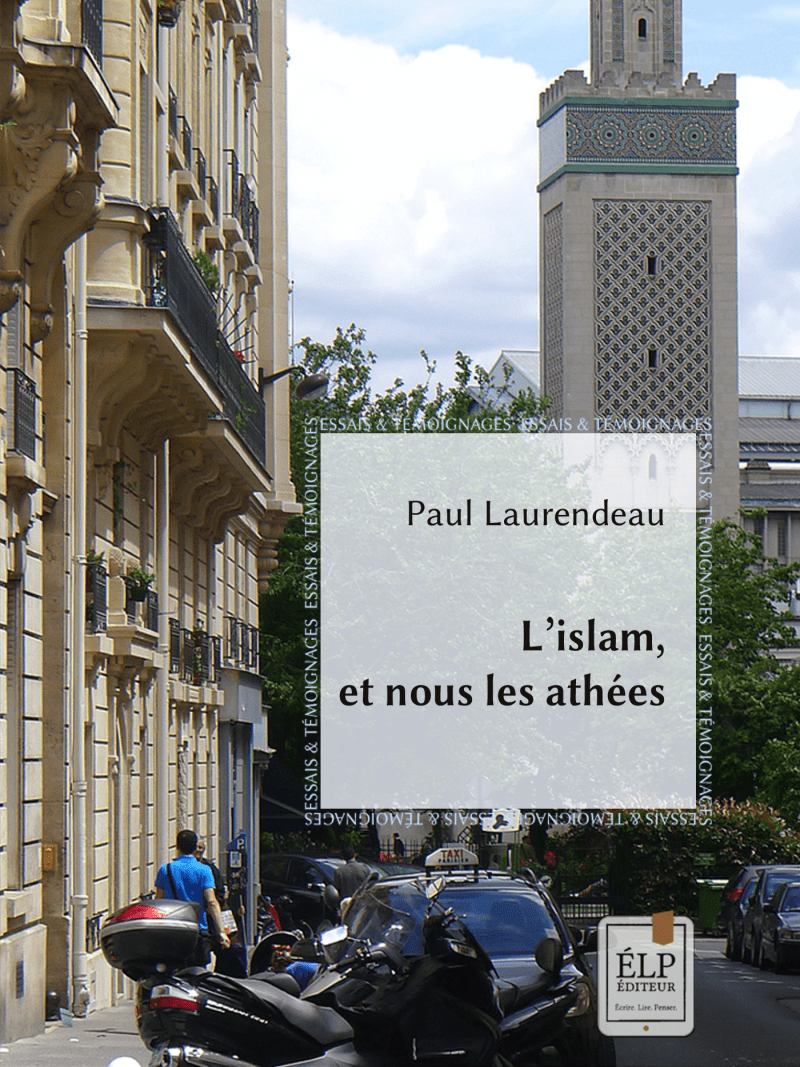 Translation on English by Claudio Buttinelli – RomaL'Islam e noi atei (Laurendeau)Per annullare l'iscrizione a questo elenco robertbibeau@hotmail.comQuesto articolo è disponibile sul webmagazine: http://www.les7duquebec.netSu: https://les7duquebec.net/archives/209649                                                25.3.2023 Allan Erwan Berger: L'ampiezza di questo libro, che, senza essere esaustivo, abbraccia tuttavia l'intero panorama dell'Islam, mostra che l'argomento qui trattato vi attrae da ogni tipo di lato. Qual è stato il fattore scatenante che l'ha spinta in questa indagine?Paul Laurendeau (Ysengrimus): C'erano due fattori. In primo luogo l'esistenza di un monoteismo orientale e abramitico che giudica se stesso (con un po' di arroganza a mio parere, ma buono) nel fiore degli anni. Con questo intendo dire che qui c'è un culto molto vicino al nostro, ma che non abbraccia ancora i suoi segni di abbandono. Crede ancora in se stesso, diciamo come fece il cattolicesimo intorno al 1951, prima del grande tuffo. Quindi questo è un momento assolutamente accattivante, un "grande momento" dell'Islam, per così dire. Il secondo e assolutamente cruciale fattore sono i musulmani nella diaspora. Loro (e loro) ci sono vicini, sono con noi. Ne parliamo. Ampiamente. E non molto bene. Ho voluto far manifestare qui, insieme, la mia curiosità per una religione monoteista ancora in cima al crinale e un attento rispetto per i nostri connazionali musulmani, con i quali sono solidale nonostante la bufala mediatica e l'etnocentrismo a livello delle zolle.Allan Erwan Berger: Si inizia impostando la cornice, e all'interno di quella struttura si definisce il punto da cui si osserva l'Islam: quello di un occidentale ateo. Occidentale: beh, ci diciamo, ecco una persona che è il risultato di così tanti movimenti migratori che non andremo a cavillare sulla sua posizione geografica e filosofica che lo colloca alla fine della catena, e poi boom, anzi se... perché eccoti qui, sei ateo, e l'ateismo è il risultato di forze nate ufficialmente in Europa sotto il patrocinio di d'Holbach, Diderot, La Mettrie e tutta l'allegra banda di piccoli mostri che finisce in Hara-Kiri per esempio, il giornale stupido e cattivo. Quindi ovviamente, fin da subito, ci aspettiamo un'obiezione, il cui tipico esempio è dato dalla famosa risposta: "Ne stiamo parlando (femminismo) di nuovo quando hai un utero, ok?" Che è un attacco ad hominem a un interlocutore maschio, anche simpatizzante, per negargli il diritto di parlare delle donne e della loro lotta. Qui, potrebbe esserti negata la capacità di essere rilevante riguardo alla religione semplicemente perché non hai religione. Come rispondete?Paul Laurendeau (Ysengrimus): Una piccola correzione di uno storico materialista prima (questa non svaluta in alcun modo il tuo argomento di base che rimane). Prima di venire da La Mettrie e dal barone d'Holbach, l'ateismo ha preso forma intellettuale in vasti movimenti sociologici semi-coscienti che potrebbero essere chiamati: movimento di abbandono. L'abbandono si insedia storicamente quando la conoscenza aumenta, le paure diminuiscono, il conformismo etnico-familiare viene assorbito e il cureton perde prestigio davanti all'avvocato, all'insegnante, al bateleur o al carabin. Noi (occidentali) siamo in abbandono come lo siamo in autunno. Le foglie crucimorfiche cadono, lentamente, senza violenza. Ma non è lontano dalla nostra memoria, il tempo del loro verde vivace. Inoltre non siamo astrattamente "senza" la religione come Bayard era senza paura. Piuttosto, usciamo dalla religione, come un serpente muta. E in materia di ateismo, come per il resto, i maestri pensatori sono gufi di Minerva. Il loro grido diventa udibile quando il dispositivo del vespro del crepuscolo dei culti è già ben in atto tra le masse. Ma lasciamo perdere perché la sua domanda rimane. Perché parlare di religione se ne siamo privi? Rispondo che una religione, specialmente una religione di portata universale, è tanto mia quanto lo è per i religiosi che vi aderiscono. Pensata in un quadro ateo, la religione risulta essere nient'altro che un dispositivo etnoculturale analogo, diciamo, alla musica o alla gastronomia. Dovrei ignorare la musica perché non sono uno strumentista, trascurare la gastronomia fino a quando non ottengo il mio cordon bleu? Cos'è questo incapsulamento della conoscenza? Non è conforme alla vita ordinaria delle culture. Guarda la bellissima musica gregoriana. Dovrei privarmi di esso perché non canto nel coro, non capisco il latino e non credo a quello che dice la canzone semplice? Wow. Non è possibile. Il fatto è che la religione ci lascia un prodotto, qui artistico, al quale ho diritto tanto quanto te, come il mercer e come buon papà. L'Islam per me è un corpus semi-leggendario, che mi mette magistralmente in contatto con la visione del mondo fondamentale (filosofica e mitologico-storica) di un miliardo e mezzo di esseri umani. Dovrei rimanere sordo ad esso perché non condivido i suoi presupposti? Francamente, no. Non sono qui per convertirmi, ma per educare me stesso. La vostra religione ha un impatto universale, miei buoni amici musulmani. Di conseguenza, anche i pensatori atei sono interessati ad esso. È loro dovere farlo, inoltre, se intendono comprendere adeguatamente il loro interlocutore.Allan Erwan Berger: Il Corano non è senza radici. Si può vedere, leggendolo, che si aggrappa alla storia, che non è nato inedito da un fuori terra fuori dal mondo, perché molti canali mitologici gli forniscono il materiale pittorico del suo soggetto. Sono rimasto splendidamente sorpreso alla fine del 2014 quando, dopo aver letto la tua "Nascita di Gesù" come raccontata nel Corano, ho riconosciuto i motivi e il contesto del racconto di Omero sulla nascita di Apollo: la solitudine, l'isolamento, la clandestinità della madre che è esposta al pericolo e la presenza cruciale della palma nutrice ... C'è tutto. Più in generale, il Corano ha, per la sua predicazione, i molti elementi di un antichissimo corpus letterario anatolico (Egeo orientale, Toro meridionale), che risale al tempo precedente al periodo ellenistico. Di conseguenza, la lingua greca è fondamentale per lui! "Si manifesta non solo nel lessico coranico, ma anche nelle metafore, nella trasmutazione effettuata su resoconti di apparizione biblica o midrashica, così come in riferimenti legali o economici". Cito qui l'antropologo Youssef Seddik, nella sua introduzione a Le Corano, autre lecture, autre traduction, éditions de l'aube, 2002. Seddik mostra che molte parole arabe sono forgiate sul greco antico, e che la reinterpretazione ellenizzante dei segni inscritti nel Corano libera lo studente da ogni tipo di oscurità che fino ad ora sembrava insuperabile: molti frammenti di sure trovano un significato il cui livello di chiarezza è finalmente in armonia con quello più generale dell'opera. che non è molto misterioso. Questa è una scoperta piuttosto inaspettata, ma che ovviamente avrebbe dovuto essere prevista. Cosa ne pensa il linguista Laurendeau? E cosa ne pensa il sociolinguista?Paul Laurendeau (Ysengrimus): La filologia coranica ci darà incontro al tipo di variazioni tematiche e linguistiche che avete la finezza di descrivere brevemente per noi. È fatale e la mia gioia qui è vedere pensatori musulmani mettersi in questo tipo di analisi. Il giorno in cui guarderanno al corpus cruciale di cui sono i custodi culturali con la serenità dello storico, sarà di immensa utilità per la conoscenza universale. Le vostre osservazioni sui dettagli annunciano l'alba di oggi, e me ne rallegro. Per il pensatore ateo, il Corano non è un testo rivelato ed è crederlo un testo rivelato che minimizza la sua importanza. Questo postulato mistificante serenamente fratturato, il vero lavoro di ricerca può iniziare. Il linguista Laurendeau, che non è un orientalista, vi dirà, astrattamente ma senza rischi, che le unità lessicali viaggiano, specialmente attraverso il commercio degli oggetti che designano. Non sorprende quindi vedere parole greche in arabo, compresa quella del Corano, che non ci stanchiamo più di dimostrare che si tratta di un'opera lunga scritta in una lingua terrena, soggetta in particolare a una variazione sociolinguistica che lascia la sua parte di tracce filologiche. Causa sentita, almeno in linea di principio. Sul sociolinguista ora, mi permetterà, prendendo un po 'di altezza, di invocare uno e non meno importante: Maometto stesso. Cittadino della Mecca, questo vasto e tumultuoso mercato di convergenze, per anni, non gli è sfuggito che gli arabi hanno frainteso tutto: gli dei (idoli) che adoravano, gli accordi tribali che hanno contratto, le reti commerciali che hanno creato. Battibecchi completi. Pasticcio permanente. L'unico elemento intellettuale di unificazione che collegava queste persone era il linguaggio. Una lingua comune, bella, sonora, antica, molto poco soggetta a vincoli variazionistici e questo, per l'intera penisola arabica. Non sorprende che Maometto abbia basato il suo culto prima di tutto sul recitativo oratorio come essenza del rapporto con il divino (Recite!... Recita!... sono le primissime parole del Corano), poi sul libro, come dogma. L'Islam è una delle poche grandi religioni in cui la lingua entra, dal dispositivo fondante, in prospettiva mistica. Questa è la bella sociolinguistica empirica costitutiva della coesione socio-politica! Maometto ci mostra anche come un sociolinguista passabile possa diventare un malvagio teologo. Infatti, sulla base dell'unità linguistica degli arabi, mantenuta al di là dei conflitti e delle crisi sociali, il Santo Profeta volle vedere l'indicazione di un monoteismo antico, anch'esso unitario ma perduto, che doveva essere restaurato, attingendo alla tradizione localmente disponibile. Maometto non vedeva né voleva vedere che egli, con la forza e la coesione della sua azione, entrava nel monoteismo abramitico di popolazioni politeiste che erano sempre state pronte, mature. In tal modo, dimostrò fattualemente, glottognoseologo prima della lettera, che l'unità linguistica poteva servire da trampolino di lancio per una più profonda unità ideologica e/o socio-politica che alla fine si sarebbe irradiata su tutto il mondo e avrebbe superato le barriere linguistiche che avevano così delimitato le oscillazioni iniziali della sua culla.Allan Erwan Berger: Veniamo ad Aisha, alla sua momentanea scomparsa da una carovana, al suo tardivo ritorno sotto la guida di un giovane. Tu fai di questa storia una svolta, quella del momento in cui una donna preoccupata per la sua correttezza comportamentale si è macchiata di sospetto, quando tutta la sua fede innocente nel marito è stata scossa... e l'intero edificio con esso, perché Monsieur rimase diabolicamente silenzioso e non lo difese immediatamente. Da questo giorno inizia il periodo in cui Aisha mette distanza tra ciò che percepisce e ciò che dice al riguardo. Cambiata da questa crepa nella sua fede, divenne persino un'umorista, non esitando a graffiare il suo Santo Profeta in occasione di un decreto reso che, se ricordo bene i termini, richiedeva l'uso della copertura, vale a dire, richiedeva la discesa di una rivelazione, per essere adeguatamente ricevuto – Maometto si avvolse in una coperta quando sentì che qualcosa gli sarebbe stato dettato, E qui credo che "l'ordine" fosse quello di prendere una nuova moglie. In breve, Aïcha dimostra di non essere ingannata, di rilevare un processo. Lo condivide con suo marito che non trova nulla di cui lamentarsi o da dire. Aisha assume qui uno strano ruolo: quello di super-io del Santo Profeta. Non è così chiaramente dichiarato, ovviamente, ma è l'unica persona femminile ad essersi concessa il sarcasmo in tutta questa storia. Cosa ti ispira di questo personaggio?Paul Laurendeau (Ysengrimus): Prima di tutto, il rispetto. Il pregiudizio della bufala occidentale sfrutta Aisha salaly, facendo gole calde sull'età che avrebbe avuto al momento di sposare il Santo Profeta. Questa è una sterile diffamazione di false critiche che non suscita alcuna stimolazione intellettuale (e, di conseguenza, non è di alcun interesse). Questi sviluppi tendenziosi tanto quanto ciò che gli agiografi ci forniscono per dirci su Aisha ci costringono innanzitutto a porci, più in generale, la questione della veridicità del dramma delle figure dell'Islam nascente. Ti faccio la domanda tra noi, mio caro amico. Macbeth, l'ultimo re effettivo della Scozia indipendente, ha anche efficacemente truccato il suo predecessore re Duncan, agendo come il pallido servitore di sua moglie, Lady Macbeth, lei stessa l'unica spina dorsale vivente e insensibile della selvaggia Scozia? È storico o è fittizio o ci interessa? Mi stai seguendo? Quale rilevanza fattuale dovrebbe essere attribuita al dramma shakespeariano? Solo che soprattutto sorge la domanda: quale rilevanza attribuire a questa stessa domanda... Questa fallace e stupida ricerca positivista della verità storica di cui sopra? Lo stesso vale per Aisha, che si è donata anche a noi attraverso tracce semi-leggendarie e di cui il problema cruciale non è dell'ordine di cosa ha fatto? ma dell'ordine di cosa intende? Da qui la completa validità filosofico-ermeneutica della tua domanda: a cosa ispira questo personaggio? I fatti storici o leggendari presentati nei miei due capitoli La notte di Aisha e La battaglia di Aisha provengono da agiografi musulmani. Queste avventure sono conservate nel canone musulmano, se mi consentite la formulazione. Il mio sguardo, il mio angolo di approccio alla figura di Aisha, invece, mira a evidenziare la dimensione femminista della ricerca in gran parte involontaria della terza moglie del Santo Profeta. Aisha incarna per me la rettitudine di civiltà delle donne (di tutte le donne, eh, non solo delle musulmane). L'innocenza improvvisata della sua fedeltà coniugale all'interno dei pettegolezzi dei Medinans e dei Medinans, la sua preoccupazione, in seguito, di consegnare gli assassini del califfo Othman alla giustizia e non di perdonarli rumorosamente, nello stile delle vecchie confraternite arabe SONO l'innovazione del contributo di Aisha. Questi due tratti, la fedeltà silenziosa e non mescolata all'impegno coniugale, la preoccupazione articolata per la giustizia sociale, ci danno Aisha come Donna, più precisamente come Donna-Civiltà. Inutile dire che per secoli, i machos puzzolenti (e non solo i machos musulmani puzzolenti) non hanno voluto né Aisha né il suo profondo significato critico.Allan Erwan Berger: Dal secondo terzo della raccolta, il tuo vagare nella terra dell'Islam ti porta a farci domande scomode e a fare alcuni commenti sulle incomprensioni e le incomprensioni che minano i nostri rapporti con i musulmani. Non è davvero facile. È tanto più difficile perché poche persone si preoccupano di informarsi, che tutto è fatto per disinformare, e che la pratica religiosa è confusa con l'usanza secolare – per stupidità, ignoranza e calcolo. In queste condizioni, come può un individuo medio, diciamo uno spettatore piuttosto critico, riuscire a svelare la menzogna per non esserne più infestato? Esistono chiavi per individuare gli equivoci che permettano, ad esempio, di categorizzarli, sulla base dei quali potremmo considerare di pensare con più calma senza doverci buttare scioccamente nel sordido negozio di alimentari dei problematici?Paul Laurendeau (Ysengrimus): Parlare direttamente con i musulmani rimane il modo più sicuro per sbarazzarsi dello strato di bufala e propaganda. Tutto diventa sempre più semplice tra noi, al bar o al mercato, non ve ne siete accorti? Ciò che dovrebbe essere tenuto a mente quando si conversa con i musulmani è che non sono né specialisti di politica internazionale, né specialisti dell'Islam (il Corano è ora quasi illeggibile per loro come la Bibbia in latino). Ma la loro naturalezza e il loro trattamento diretto e fresco della realtà sociale aprono molti occhi occidentali, se avessero la prudenza elementare di lasciare la condiscendenza allo spogliatoio. Il mio capitolo intitolato Intervista con una donna del Quebec di origine libanese che indossa il velo luminoso esemplifica questo tipo di dialogo fruttuoso. Ovviamente la prima reazione dei nostri compatrioti musulmani quando vengono avvicinati in questo modo è spesso una sorta di sorpresa amichevole. Sono appena tornata da un ricovero in ospedale e ho avuto conversazioni instabili (questi lavoratori sono sopraffatti) ma molto interessanti con un'infermiera di origine marocchina, sposi novelli, che non indossa il velo, e che chiameremo Amina. Amina mi ha detto che era felice in una famiglia con un marocchino che conosceva a Montreal, nel quartiere in cui ha vissuto fin dall'infanzia, e che era professionale e che né suo marito né suo padre dettavano il suo comportamento. Questo mi è sembrato perfettamente convincente. Mi ha anche detto: "D'altra parte, ti trovo molto critico nei confronti dell'Occidente. Propaganda disonesta, c'è in ogni paese, sai, anche in Medio Oriente". Rispettoso della sua visione critica del suo segmento di casa, ero tuttavia moralmente obbligato a dirgli questo: "Amina, dovrò lasciare che la gente dei paesi di cui stai parlando qui faccia la propria autocritica. Non posso fare la loro autocritica per loro, capisci. Ognuno ha la sua parte di strada da percorrere. Non si può essere autocritici nei confronti degli altri. Quindi mi occupo dell'autocritica degli occidentali, bianchi, condiscendenti, oltraggiosi, adiposi e ostili. Perché non sai come pensa un occidentale, bianco, condiscendente, prepotente, adiposo e ostile. Lo so". Ha fatto ridere Garde Amina sentirmi parlare così. E devo dire che, ancora una volta, ho imparato di più sui miei compagni musulmani, conversando con questa infermiera giorno per giorno, che davanti a qualsiasi teloch. La chiave per identificare i malintesi, mi chiedi? Dialoghiamo direttamente e apertamente con i nostri compatrioti musulmani. È tanto prosaico quanto chiaro e molto stimolante, anche quando non sono persone istruite con cui abbiamo la possibilità di scambiare.Allan Erwan Berger: A proposito di vela, vi invito a commentare una decisione che conferma le vostre osservazioni. Nel 2012, lo sceicco Mustafa Mohamed Rached, professore di diritto islamico, ha difeso una tesi all'Università al-Azhar del Cairo sulla natura non religiosa di indossare l'hijāb (nel senso moderno della parola: velo). Dopo aver studiato la tesi di Sheikh Mustapha, diversi studiosi e teologi hanno concluso (luglio 2015) che il suo "studio approfondito dei versetti coranici pone fine al dibattito sull'obbligo o meno del velo". Indossare l'hijāb non è un dovere islamico, ma è legato a pratiche di decenza legate al costume, come conferma il tuo "Intervista con una quebecchese di origine libanese...": per lei uscire senza velo sarebbe come, per te, uscire in mutande in città. Questo per quanto riguarda questa decisione, che libera le donne da un dovere, e riconosce il loro diritto. I religiosi, studiando appunto il loro libro sacro, hanno così amputato l'esercizio della loro religione di una delle sue pratiche più evidenti. Immaginiamo che un giorno gli esegeti dimostrino che da nessuna parte l'amore libero è proibito dai Vangeli, basandosi sul carattere della "compagna prediletta di Gesù" o sul rapporto di Cristo con Maria Maddalena: è così che una religione combatte il proprio abbandono? Dando uno sguardo freddo e onesto al suo corpus prescrittivo?Paul Laurendeau (Ysengrimus): Le religioni sono raffazzonate insieme dispositivi intellettuali. Questo, quando te ne vai, è un principio. Una religione è viscida ma è anche vitello, malleabile, untuosa. Ecco perché si attacca e si adatta, si regola e, di conseguenza, dura. È anche fastidioso notare (sono sicuro che, magnanimo come sei, mi perdonerete per questa verità lapalissiana) che le religioni sono solidamente correlate con dispositivi autoritari. Questo non è immediatamente ovvio e quando grattiamo un po ', vediamo che l'autoritarismo delle religioni è spesso innestato su di esse su fasi storiche da istanze al di fuori del mito o della fantasia, sfruttando l'ingenuità dei cultisti. Possiamo aggiungere al tuo simpaticissimo esempio libertino di Marie-Magdaléen, quello più palese e molto meno divertente del celibato dei cureton. Qualsiasi storico minimamente serio vi spiegherà che il celibato obbligatorio degli ecclesiastici è stato messo in atto, all'interno del quadro ben preciso della gerarchia piramidale medievale, per consentire alla chiesa, come corpo di potere, di evitare di dover digitare un grosso problema di amministrazione ricorrente nel modello reale (e ducale): quello dell'ereditarietà degli uffici. Senza un erede, un canonico o un vescovo lasciava in eredità tutti i suoi beni alla chiesa e non la turbinava all'infinito in modo che il figlio prendesse la diocesi (mentre re e duchi combattevano costantemente per posizionare uomini competenti piuttosto che la loro progenie in marce pericolose o uffici amministrativi sensibili). Non c'è nulla nei testi sacri su questa questione del celibato ecclesiastico, zero, nada. È un artefatto medievale cardinale (con gioco di parole) che in realtà scomparirà solo tra i riformati trasportati dal vento nuovo del mondo commerciale e del capitalismo commerciale. Apriamo collettivamente gli occhi una volta per tutte. La spiegazione dei problemi religiosi non è mai veramente religiosa. È materiale, storico e sociale. E ai miei piccoli cristiani etnocentristi che si scagliano costantemente contro l'Islam dei nostri compatrioti senza guardare nel loro corso, devo ripetere questo piccolo jingle di Gesù che dimentichiamo costantemente perché è tanto nostro compito non lasciare che ci influenzi troppo in senso autocritico. Chi fa tabula rasa getta la prima pietra...Paul Laurendeau (2015), L'islam, et nous les athées, ÉLP Éditeur, Montréal, format ePub o Mobi.Traduzione in italiano di Claudio Buttinelli – RomaEl Islam y nosotros los ateos (Laurendeau)Para darse de baja de esta lista robertbibeau@hotmail.com                                            25.3.2023Este artículo está disponible en la revista web: http://www.les7duquebec.netEn: https://les7duquebec.net/archives/209649Allan Erwan Berger: La amplitud de este libro, que, sin ser exhaustivo, abarca sin embargo todo el paisaje del Islam, muestra que el tema tratado aquí te atrae desde todo tipo de lados. ¿Cuál fue el detonante que lo impulsó a esta investigación?Paul Laurendeau (Ysengrimus): Hubo dos factores. Primero la existencia de un monoteísmo oriental y abrahámico que se juzga a sí mismo (con un poco de arrogancia en mi opinión, pero bueno) en la flor de la vida. Con esto quiero decir que aquí hay un culto muy cercano al nuestro, pero que aún no abraza sus signos de abandono. Todavía cree en sí mismo, digamos como lo hizo el catolicismo alrededor de 1951, antes de la gran caída. Así que este es un momento absolutamente cautivador, un "gran momento" del Islam, por así decirlo. El segundo y absolutamente crucial factor son los musulmanes en la diáspora. Ellos (y ellos) están cerca de nosotros, están con nosotros. Hablamos de ello. Ampliamente. Y no muy bien. Quería manifestar aquí, juntos, mi curiosidad por una religión monoteísta todavía en la cima de la cresta y un atento respeto por nuestros compatriotas musulmanes, con quienes me solidarizo a pesar del engaño de los medios y el etnocentrismo a nivel de los terrones.Allan Erwan Berger: Comienzas estableciendo el marco, y dentro de ese marco defines el punto desde el cual observas el Islam: el de un occidental ateo. Occidental: bueno, nos decimos a nosotros mismos, aquí hay una persona que es el resultado de tantos movimientos migratorios que no vamos a discutir sobre su posición geográfica y filosófica que lo coloca al final de la cadena, y luego boom, de hecho si... porque aquí estás, eres ateo, y el ateísmo es el resultado de fuerzas nacidas oficialmente en Europa bajo el patrocinio de d'Holbach, Diderot, La Mettrie y toda la alegre banda de pequeños monstruos que termina en Hara-Kiri, por ejemplo, el estúpido y desagradable periódico. Así que, obviamente, de inmediato, esperamos una objeción, cuyo ejemplo típico es dado por la famosa réplica: "Estamos hablando de eso (feminismo) de nuevo cuando tienes útero, ¿de acuerdo?" que es un ataque ad hominem a un interlocutor masculino, incluso a un simpatizante, para negarle el derecho a hablar sobre las mujeres y su lucha. Aquí, se le puede negar la capacidad de ser relevante sobre la religión simplemente porque no tiene religión. ¿Cómo respondes?Paul Laurendeau (Ysengrimus): Una pequeña corrección de un historiador materialista primero (este no devalúa de ninguna manera su argumento básico que permanece). Antes de venir de La Mettrie y Baron d'Holbach, el ateísmo tomó forma intelectual en vastos movimientos sociológicos semiconscientes que podrían llamarse: movimiento de abandono. El abandono se instala históricamente cuando el conocimiento aumenta, los miedos disminuyen, el conformismo etnofamiliar es absorbido y el cureton pierde prestigio ante el abogado, el maestro, el bateleur o el carabin. Nosotros (los occidentales) estamos abandonados como lo estamos en otoño. Las hojas crucifimórficas caen, lentamente, sin violencia. Pero no está lejos de nuestra memoria, el tiempo de su verdor vivo. Además, no estamos abstractamente "sin" religión, ya que Bayard no tenía miedo. Más bien, salimos de la religión, como una serpiente de muda. Y en materia de ateísmo, como en el resto, los maestros pensadores son búhos de Minerva. Su grito se hace audible cuando el dispositivo de vísperas del crepúsculo de los cultos ya está bien colocado entre las masas. Pero dejemos eso porque su pregunta permanece. ¿Por qué hablar de religión si estamos sin ella? Yo respondo que una religión, especialmente una religión de alcance universal, es tan mía como lo es para los religiosos que se unen a ella. Pensada en un marco ateo, la religión resulta ser nada más que un dispositivo etnocultural análogo, digamos, a la música o la gastronomía. ¿Debería ignorar la música porque no soy instrumentista, descuidar la gastronomía hasta que obtenga mi cordon bleu? ¿Qué es esta encapsulación del conocimiento? No se ajusta a la vida ordinaria de las culturas. Vea la hermosa música gregoriana. ¿Debería privarme de ella porque no canto en el coro, no entiendo latín y no creo lo que dice la canción simple? Uau. Eso no es posible. El hecho es que la religión nos deja un producto, artístico aquí, al que tengo derecho tanto como tú, como el mercer y como buen padre. El Islam para mí es un corpus semi-legendario, que me pone magistralmente en contacto con la cosmovisión fundamental (filosófica y mitológica-histórica) de mil millones y medio de humanos. ¿Debería permanecer sordo a ella porque no comparto sus suposiciones? Francamente, no. No estoy aquí para convertirme, sino para educarme. Su religión tiene un impacto universal, mis buenos amigos musulmanes. En consecuencia, los pensadores ateos también están interesados en ello. Además, es su deber hacerlo si tienen la intención de comprender adecuadamente a su interlocutor.Allan Erwan Berger: El Corán no está desarraigado. Uno puede ver, al leerlo, que se aferra a la historia, que no nace inédito de un mundo fuera del suelo, porque muchos canales mitológicos le proporcionan el material pictórico de su tema. Me sorprendió maravillosamente a finales de 2014 cuando, después de leer su "Nacimiento de Jesús" relatado en el Corán, reconocí los motivos y el contexto del relato de Homero sobre el nacimiento de Apolo: soledad, aislamiento, clandestinidad de la madre que está expuesta al peligro y la presencia crucial de la palma nutritiva... Todo está ahí. En términos más generales, el Corán tiene, para su predicación, los muchos elementos de un corpus literario anatólico muy antiguo (Egeo oriental, Tauro del Sur), que data de la época anterior al período helenístico. Como resultado, ¡el idioma griego es fundamental para él! "Se manifiesta no sólo en el léxico coránico, sino también en las metáforas, la transmutación llevada a cabo en relatos de apariencia bíblica o midrashica, así como en referencias legales o económicas". Cito aquí al antropólogo Youssef Seddik, en su introducción a Le Koran, autre lecture, autre traduction, éditions de l'aube, 2002. El Sr. Seddik muestra que muchas palabras árabes están forjadas en griego antiguo, y que la reinterpretación helenizante de los signos inscritos en el Corán libera al estudiante de todo tipo de oscuridades que hasta ahora parecían insuperables: muchos fragmentos de suras encuentran un significado cuyo nivel de claridad está finalmente en armonía con el más general de la obra. lo cual no es muy misterioso. Este es un descubrimiento bastante inesperado, pero que obviamente debería haberse esperado. ¿Qué piensa la lingüista Laurendeau? ¿Y qué piensa el sociolingüista?Paul Laurendeau (Ysengrimus): La filología coránica nos dará para conocer el tipo de variaciones temáticas y lingüísticas que usted tiene la delicadeza de describir brevemente para nosotros. Es fatal y mi alegría aquí es ver a los pensadores musulmanes someterse a este tipo de análisis. El día que miren el corpus crucial del que son custodios culturales con la serenidad del historiador, será de inmensa utilidad para el conocimiento universal. Sus observaciones de los detalles anuncian el amanecer de hoy, y estoy encantado con ello. Para el pensador ateo, el Corán no es un texto revelado y es creerlo un texto revelado que minimiza su importancia. Este postulado desconcertante serenamente fracturado, el verdadero trabajo de investigación puede comenzar. El lingüista Laurendeau, que no es orientalista, le dirá, abstractamente pero sin riesgo, que las unidades léxicas viajan, especialmente a través del comercio de los objetos que designan. Por lo tanto, no es sorprendente ver palabras griegas en árabe, incluida la del Corán, que ya no nos cansamos de demostrar que es una obra larga escrita en una lengua terrenal, sujeta en particular a una variación sociolingüística que deja su parte de huellas filológicas. Causa escuchada, al menos en principio. Sobre el sociolingüista ahora, me permitirán, tomando un poco de altura, invocar a uno y no menos importante: el propio Mahoma. Ciudadano de La Meca, este vasto y tumultuoso mercado de convergencias, durante años, no se le escapó que los árabes lo malinterpretaban todo: los dioses (ídolos) que adoraban, los acuerdos tribales que contraían, las redes comerciales que establecían. Disputas completas. Desorden permanente. El único elemento intelectual de unificación que conectaba a estas personas era el lenguaje. Un lenguaje común, hermoso, sonoro, antiguo, muy poco sujeto a restricciones variacionistas y esto, para toda la Península Arábiga. No es sorprendente que Mahoma basara su adoración ante todo en el recitativo oratorio como la esencia de la relación con lo divino (Recitar!... ¡Recita!... son las primeras palabras del Corán), luego en el libro, como dogma. El Islam es una de las pocas grandes religiones donde el lenguaje entra, desde el dispositivo fundacional, en la perspectiva mística. ¡Esta es la hermosa sociolingüística empírica constitutiva de la cohesión sociopolítica! Mahoma también nos muestra cómo un sociolingüista pasable puede convertirse en un teólogo malvado. De hecho, sobre la base de la unidad lingüística de los árabes, mantenida más allá de los conflictos y las crisis sociales, el Santo Profeta quería ver la indicación de un antiguo monoteísmo, también unitario pero perdido, que tenía que ser restaurado, basándose en la tradición disponible localmente. Mahoma no vio ni quiso ver que él, por la fuerza y la cohesión de su acción, entrara en el monoteísmo abrahámico de poblaciones politeístas que siempre habían estado listas, maduras. Al hacerlo, demostró objetivamente, glottognoseólogo antes de la letra, que la unidad lingüística podría servir como trampolín para una unidad ideológica y / o sociopolítica más profunda que eventualmente irradiaría sobre todo el mundo y superaría las barreras lingüísticas que habían delimitado las oscilaciones iniciales de su cuna.Allan Erwan Berger: Vayamos a Aisha, a su desaparición momentánea de una caravana, a su regreso tardío bajo el liderazgo de un joven. Haces de esta historia un giro, el del momento en que una mujer preocupada por su precisión conductual se manchó de sospecha, cuando toda su fe inocente en su marido fue sacudida... y todo el edificio con él, porque Monsieur permaneció diabólicamente silencioso y no lo defendió de inmediato. A partir de este día comienza el período en que Aisha pone distancia entre lo que percibe y lo que dice al respecto. Cambiada por esta grieta en su fe, incluso se convirtió en humorista, sin dudar en rascar a su Santo Profeta con motivo de un decreto emitido que, si recuerdo correctamente los términos, requería el uso de la cubierta, es decir, requería el descenso de una revelación, para ser recibido adecuadamente: Mahoma se envolvió en una manta cuando sintió que algo le iba a ser dictado, Y aquí creo que la "orden" era tomar una nueva esposa. En resumen, Aïcha demuestra que no se deja engañar, que detecta un proceso. Ella lo comparte con su marido que no encuentra nada de qué quejarse o decir. Aisha asume un extraño papel aquí: el de superego del Santo Profeta. No está tan claro, por supuesto, pero ella es la única persona femenina que se ha permitido el sarcasmo en toda esta historia. ¿Qué te inspira de este personaje?Paul Laurendeau (Ysengrimus): En primer lugar, el respeto. El prejuicio del engaño occidental explota a Aisha salaly, haciendo gargantas calientes sobre la edad que habría tenido en el momento de casarse con el Santo Profeta. Esta es una difamación estéril de falsas críticas que no provoca ningún estímulo intelectual (y, en consecuencia, no tiene ningún interés). Estos desarrollos tendenciosos tanto como lo que los hagiógrafos nos proporcionan a dia sobre Aisha nos obligan primero a preguntarnos, de manera más general, la cuestión de la veracidad del drama de las figuras del Islam naciente. Te hago la pregunta entre nosotros, mi querido amigo. ¿Macbeth, el último rey efectivo de la Escocia independiente, también amañó efectivamente a su predecesor, el rey Duncan, actuando como el pálido subordinado de su esposa, Lady Macbeth, ella misma la única columna vertebral viva e insensible de la salvaje Escocia? ¿Es histórico o es ficticio o nos importa? ¿Me estás siguiendo? ¿Qué relevancia fáctica debe atribuirse al drama shakespeariano? Excepto que, sobre todo, surge la pregunta: qué relevancia asignar a esta misma pregunta ... ¿Esta búsqueda positivista falazmente destiladora y estúpida de la verdad histórica anterior? Lo mismo puede decirse de Aisha, que también se entregó a nosotros a través de rastros semilegendarios y sobre quien el problema crucial no es del orden de ¿qué hizo? sino del orden de ¿qué quiere decir? De ahí la completa validez filosófico-hermenéutica de tu pregunta: ¿qué te inspira este personaje? Los hechos históricos o legendarios presentados en mis dos capítulos, La noche de Aisha y La batalla de Aisha, provienen de hagiógrafos musulmanes. Estas aventuras se mantienen en el canon musulmán, si me perdonan la formulación. Mi mirada, mi ángulo de acercamiento a la figura de Aisha, por otro lado, tiene como objetivo resaltar la dimensión feminista de la búsqueda en gran medida involuntaria de la tercera esposa del Santo Profeta. Aisha encarna para mí la justicia civilizatoria de las mujeres (de todas las mujeres, eh, no solo las musulmanas). La inocencia improvisada de su fidelidad matrimonial dentro de los chismes de los medinenses y medinanos, su preocupación, más tarde, por llevar a los asesinos del califa Othman ante la justicia y no perdonarlos ruidosamente, al estilo de las antiguas hermandades árabes SON la innovación de la contribución de Aisha. Estos dos rasgos, la fidelidad tranquila y sin mezclas al compromiso matrimonial, la preocupación articulada por la justicia social, nos da Aisha como Mujer, más precisamente como Civilización-Mujer. No hace falta decir que, durante siglos, los machos malolientes (y no solo los machos musulmanes malolientes) no querían ni a Aisha ni a su profundo significado crítico.Allan Erwan Berger: A partir del segundo tercio de la colección, vuestro vagabundeo por la tierra del Islam os lleva a hacernos preguntas inconvenientes y a hacer algunos comentarios sobre los malentendidos y malentendidos que socavan nuestras relaciones con los musulmanes. Realmente no es fácil. Es aún más difícil porque pocas personas se molestan en informarse, que todo se hace para desinformar y que la práctica religiosa se confunde con la costumbre secular, por estupidez, ignorancia y cálculo. En estas condiciones, ¿cómo puede un individuo promedio, digamos un espectador algo crítico, lograr desentrañar la mentira para no estar más infestado con ella? ¿Existen claves para identificar malentendidos que permitan, por ejemplo, categorizarlos, sobre la base de los cuales podríamos considerar pensar con más calma sin tener que lanzarnos tontamente a la sórdida tienda de comestibles de los creadores de problemas?Paul Laurendeau (Ysengrimus): Hablar directamente con los musulmanes sigue siendo la forma más segura de deshacerse de la capa de engaño y propaganda. Todo se está volviendo más simple entre nosotros, en el bar o en el mercado, ¿no te has dado cuenta? Lo que debe tenerse en cuenta al conversar con los musulmanes es que no son especialistas en política internacional, ni siquiera especialistas en el Islam (el Corán es ahora casi tan ilegible para ellos como la Biblia en latín). Pero su naturalidad y su tratamiento directo y fresco de la realidad social abren muchos ojos occidentales, si tuvieron la elemental prudencia de dejar la condescendencia al vestuario. Mi capítulo titulado Entrevista con una mujer quebequense de origen libanés que lleva el velo luminoso ejemplifica este tipo de diálogo fructífero. Obviamente, la primera reacción de nuestros compatriotas musulmanes cuando se les aborda de esta manera es a menudo una especie de sorpresa amistosa. Acabo de regresar de una estancia en el hospital y tuve conversaciones entrecortadas (estos trabajadores están abrumados) pero muy interesantes con una enfermera de origen marroquí, recién casada, que no llevaba velo, y a la que llamaremos Amina. Amina me dijo que era feliz en un hogar con un marroquí que conocía en Montreal, en el barrio donde vive desde pequeña, y que era profesional y que ni su marido ni su padre dictaban su comportamiento. Esto me pareció perfectamente convincente. También me dijo: "Por otro lado, te encuentro muy crítico con Occidente. Propaganda deshonesta, hay en todos los países, ya sabes, en el Medio Oriente también". Respetuoso de su visión crítica de su segmento local, sin embargo, estaba moralmente obligado a decirle esto: "Amina, tendré que dejar que la gente de los países de los que habla aquí haga su propia autocrítica. No puedo hacer su autocrítica por ellos, entiendes. Cada uno tiene su parte del camino por recorrer. Uno no puede ser autocrítico con los demás. Así que me ocupo de la autocrítica de los occidentales, blancos, condescendientes, escandalosos, adiposos y antipáticos. Porque no sabes cómo piensa un occidental, blanco, condescendiente, autoritario, adiposo y antipático. Lo sé". Hizo reír a Garde Amina escucharme hablar así. Y debo decir que, una vez más, aprendí más sobre mis compañeros musulmanes, conversando con esta enfermera en el día a día, que frente a cualquier teloch. ¿Clave para identificar malentendidos, me preguntas? Conversemos directa y abiertamente con nuestros compatriotas musulmanes. Es tan prosaico como claro y muy inspirador, incluso cuando no son personas instruidas con las que tenemos la oportunidad de intercambiar.Allan Erwan Berger: Hablando de navegación, te invito a comentar una decisión que confirme tus observaciones. En 2012, el jeque Mustafa Mohamed Rached, profesor de derecho islámico, defendió una tesis en la Universidad al-Azhar de El Cairo sobre la naturaleza no religiosa de usar el hijāb (en el sentido moderno de la palabra: velo). Después de estudiar la tesis de Sheikh Mustapha, varios eruditos y teólogos concluyeron (julio de 2015) que su "estudio en profundidad de los versos coránicos pone fin al debate sobre la obligación o no del velo". El uso del hijāb no es un deber islámico, sino que está vinculado a prácticas de decencia vinculadas a la costumbre, lo que se confirma en su "Entrevista con un quebequense de origen libanés...": para ella, salir sin pañuelo en la cabeza sería como, para usted, salir en calzoncillos en la ciudad. Hasta aquí esta decisión, que libera a las mujeres de un deber y reconoce su derecho. Los religiosos, al estudiar precisamente su libro sagrado, han amputado así el ejercicio de su religión de una de sus prácticas más conspicuas. Imaginemos que un día los exégetas demuestran que en ninguna parte el amor libre está prohibido por los Evangelios, confiando en el carácter del "compañero favorito de Jesús" o en la relación de Cristo con María Magdalena: ¿es así como una religión lucha contra su propio abandono? ¿Echando un vistazo frío y honesto a su propio corpus prescriptivo?Paul Laurendeau (Ysengrimus): Las religiones son dispositivos intelectuales improvisados. Eso, cuando te vas, es un principio. Una religión es viscosa pero también es becerro, maleable, untuosa. Por eso se pega y se adapta, se ajusta y, en consecuencia, dura. También es molesto señalar (estoy seguro de que, magnánimo como eres, me perdonarás por esta perogrullada) que las religiones están sólidamente correlacionadas con dispositivos autoritarios. Esto no es inmediatamente obvio y cuando rascamos un poco, vemos que el autoritarismo de las religiones a menudo se les injerta a lo largo de las fases históricas por instancias fuera del mito o la fantasía, explotando la ingenuidad de los cultistas. Podemos añadir a su muy bonito ejemplo libertino de Marie-Magdaléen, el más descarado y mucho menos divertido del celibato de los curetons. Cualquier historiador mínimamente serio le explicará que el celibato obligatorio de los eclesiásticos se puso en marcha, dentro del marco muy preciso de la jerarquía piramidal medieval, para permitir que la iglesia, como cuerpo de poder, evitara tener que escribir un gran problema de mayordomía recurrente en el modelo real (y ducal): el de la herencia de los cargos. Sin un heredero, un canónigo u obispo legó todos sus bienes a la iglesia y no la turlúa interminablemente para que el hijo recogiera la diócesis (mientras que los reyes y duques luchaban constantemente para posicionar hombres competentes en lugar de sus descendientes en marchas peligrosas u oficinas administrativas sensibles). No hay nada en los textos sagrados sobre esta cuestión del celibato eclesiástico, cero, nada. Es un artefacto medieval cardinal (con juego de palabras) que en realidad desaparecerá solo entre los reformados llevados por el nuevo viento del mundo comercial y el capitalismo comercial. Abramos los ojos colectivamente de una vez por todas. La explicación de los problemas religiosos nunca es realmente religiosa. Es material, histórico y social. Y a mis pequeños cristianos etnocentristas que constantemente están criticando el Islam de nuestros compatriotas sin mirar en su propio curso, debo repetir este pequeño tintineo de Jesús que olvidamos constantemente porque es nuestro negocio no dejar que nos influya demasiado en un sentido autocrítico. Que el cuya pizarra está limpia tire la primera piedra...Paul Laurendeau (2015), L'islam, et nous les athées, ÉLP Éditeur, Montreal, formato ePub o Mobi.Traduccion en espanol por Claudio Buttinelli – RomaOngoing global geopolitical changes leave the US in China's shadowTo unsubscribe from this list robertbibeau@hotmail.com                                              25.3.2023This article is available ​​on the webmagazine: http://www.les7duquebec.netOn: https://les7duquebec.net/archives/281393 Source: Les changements géopolitiques en cours laissent les États-Unis à la traîne | Le Saker Francophone 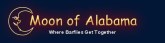 By Moon of Alabama – March 20, 2023Last month, we witnessed some astonishing geopolitical developments.In February, China publicly denounced US hegemony, launched a global security initiative and proposed a peace plan for Ukraine. See: Moscou: La guerre entre «l’unipolarité» américaine et la «multipolarité» chinoise est en marche – les 7 du quebec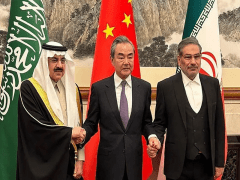 On March 10, China mediated an agreement that restored relations between Saudi Arabia and Iran.On March 15, Moscow rolled out the red carpet for Syrian President Bashar al-Assad.Yesterday, Al-Assad and his wife Asma arrived in the UAE for talks with Sheikh Mohammed.Just yesterday, Iran and Iraq signed a security cooperation agreement that will end CIA-backed Kurdish activities against Iran.Just yesterday, King Salman of Saudi Arabia invited the Iranian president to a visit to Riyadh.And this week China and Russia have made a heavy pact. See:  De multiples accords ont couronné l’historique rencontre entre Poutine et Xi: le nouvel empire s’organise! – les 7 du quebec  For the past 30 years, the United States has considered the Middle East its backyard. Twenty years ago, they illegally invaded Iraq, causing hundreds of thousands of deaths and decades of chaos. Today, China, by peaceful means, has changed the balance in the Middle East in the space of just one month.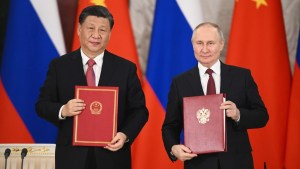 Today, Chinese President Xi arrived in Moscow for three days of talks with Russian President Putin. An article by President Putin was published in the People's Daily, while Russian media published an article signed by President Xi. De multiples accords ont couronné l’historique rencontre entre Poutine et Xi: le nouvel empire s’organise! – les 7 du quebec  The United States fears that China's peace initiative for Ukraine will gain traction. They have openly spoken out against a ceasefire and peace talks. I thought it was up to Ukraine to decide?It is likely that Putin will publicly support the Chinese peace plan, while the US is paranoid that peace can actually happen. They might even want to sabotage the Iran deal with Saudi Arabia.The Chinese people are the happiest in the world.Xi and Putin now lead the global multipolar show. Biden and the unfortunate "unilateral" (unipolar) people around him are left out. (The Western imperialist superpower hegemonic declines while the superpower aspiring to Asian hegemony emerges. See Search results for "multipolar" – les 7 du quebec Ed.).Moon of AlabamaTranslated by Wayan, proofread by Hervé, for le Saker Francophone. Translation on English by Claudio Buttinelli – RomaI cambiamenti geopolitici globali in corso lasciano gli Stati Uniti nell'ombra della CinaPer annullare l'iscrizione a questo elenco robertbibeau@hotmail.comQuesto articolo è disponibile sul webmagazine: http://www.les7duquebec.netSu: https://les7duquebec.net/archives/281393                                                25.3.2023  Fonte: Les changements géopolitiques en cours laissent les États-Unis à la traîne | Le Saker Francophone Di Moon of Alabama – 20 marzo 2023Il mese scorso abbiamo assistito ad alcuni sorprendenti sviluppi geopolitici.A febbraio, la Cina ha denunciato pubblicamente l'egemonia degli Stati Uniti, ha lanciato un'iniziativa di sicurezza globale e ha proposto un piano di pace per l'Ucraina. Vedi: Moscou: La guerre entre «l’unipolarité» américaine et la «multipolarité» chinoise est en marche – les 7 du quebecIl 10 marzo, la Cina ha mediato un accordo che ha ripristinato le relazioni tra Arabia Saudita e Iran.Il 15 marzo, Mosca ha steso il tappeto rosso per il presidente siriano Bashar al-Assad.Ieri, Al-Assad e sua moglie Asma sono arrivati negli Emirati Arabi Uniti per colloqui con lo sceicco Mohammed.Proprio ieri, l'Iran e l'Iraq hanno firmato un accordo di cooperazione per la sicurezza che porrà fine alle attività curde sostenute dalla CIA contro l'Iran.Proprio ieri, il re Salman dell'Arabia Saudita ha invitato il presidente iraniano a una visita a Riyadh.E questa settimana Cina e Russia hanno stretto un patto pesante. Vedi:  De multiples accords ont couronné l’historique rencontre entre Poutine et Xi: le nouvel empire s’organise! – les 7 du quebec Negli ultimi 30 anni, gli Stati Uniti hanno considerato il Medio Oriente il suo cortile di casa. Vent'anni fa, hanno invaso illegalmente l'Iraq, causando centinaia di migliaia di morti e decenni di caos. Oggi la Cina, con mezzi pacifici, ha cambiato l'equilibrio in Medio Oriente nel giro di un solo mese.Oggi, il presidente cinese Xi è arrivato a Mosca per tre giorni di colloqui con il presidente russo Putin. Un articolo del presidente Putin è stato pubblicato sul Quotidiano del popolo, mentre i media russi hanno pubblicato un articolo firmato dal presidente Xi. De multiples accords ont couronné l’historique rencontre entre Poutine et Xi: le nouvel empire s’organise! – les 7 du quebec  Gli Stati Uniti temono che l'iniziativa di pace della Cina per l'Ucraina guadagnerà terreno. Si sono apertamente espressi contro un cessate il fuoco e colloqui di pace. Pensavo che spettasse all'Ucraina decidere?È probabile che Putin sosterrà pubblicamente il piano di pace cinese, mentre gli Stati Uniti sono paranoici sul fatto che la pace possa effettivamente accadere. Potrebbero anche voler sabotare l'accordo con l'Iran con l'Arabia Saudita.Il popolo cinese è il più felice del mondo.Xi e Putin ora guidano lo spettacolo multipolare globale. Biden e le sfortunate persone "unilaterali" (unipolari) intorno a lui sono lasciati fuori. (La superpotenza imperialista occidentale declina mentre emerge la superpotenza che aspira all'egemonia asiatica. Vedi Risultati della ricerca per "multipolare" – les 7 du quebec N.d.R.).Moon of AlabamaTradotto da Wayan, revisionato da Hervé, per le Saker Francophone.Traduzione in italiano di Claudio Buttinelli – RomaLos cambios geopolíticos globales en curso dejan a Estados Unidos a la sombra de ChinaPara darse de baja de esta lista robertbibeau@hotmail.com                                            25.3.2023Este artículo está disponible en la revista web: http://www.les7duquebec.netEn: https://les7duquebec.net/archives/281393 Fuente: Les changements géopolitiques en cours laissent les États-Unis à la traîne | Le Saker Francophone Por Moon of Alabama – 20 de marzo de 2023El mes pasado, fuimos testigos de algunos acontecimientos geopolíticos sorprendentes.En febrero, China denunció públicamente la hegemonía estadounidense, lanzó una iniciativa de seguridad global y propuso un plan de paz para Ucrania. Ver: Moscou: La guerre entre «l’unipolarité» américaine et la «multipolarité» chinoise est en marche – les 7 du quebecEl 10 de marzo, China medió un acuerdo que restableció las relaciones entre Arabia Saudita e Irán.El 15 de marzo, Moscú desplegó la alfombra roja para el presidente sirio Bashar al-Assad.Ayer, Al-Assad y su esposa Asma llegaron a los Emiratos Árabes Unidos para conversar con el jeque Mohammed.Ayer mismo, Irán e Irak firmaron un acuerdo de cooperación de seguridad que pondrá fin a las actividades kurdas respaldadas por la CIA contra Irán.Ayer mismo, el rey Salman de Arabia Saudita invitó al presidente iraní a una visita a Riad.Y esta semana China y Rusia han hecho un pacto pesado. Ver:  De multiples accords ont couronné l’historique rencontre entre Poutine et Xi: le nouvel empire s’organise! – les 7 du quebec  Durante los últimos 30 años, Estados Unidos ha considerado al Medio Oriente su patio trasero. Hace veinte años, invadieron ilegalmente Irak, causando cientos de miles de muertes y décadas de caos. Hoy, China, por medios pacíficos, ha cambiado el equilibrio en el Medio Oriente en el espacio de solo un mes.Hoy, el presidente chino Xi llegó a Moscú para tres días de conversaciones con el presidente ruso Putin. Un artículo del presidente Putin fue publicado en el Diario del Pueblo, mientras que los medios rusos publicaron un artículo firmado por el presidente Xi. De multiples accords ont couronné l’historique rencontre entre Poutine et Xi: le nouvel empire s’organise! – les 7 du quebec  Estados Unidos teme que la iniciativa de paz de China para Ucrania gane fuerza. Se han pronunciado abiertamente en contra de un alto el fuego y las conversaciones de paz. ¿Pensé que dependía de Ucrania decidir?Es probable que Putin apoye públicamente el plan de paz chino, mientras que Estados Unidos está paranoico de que la paz realmente pueda suceder. Incluso podrían querer sabotear el acuerdo de Irán con Arabia Saudita.El pueblo chino es el más feliz del mundo.Xi y Putin ahora lideran el espectáculo multipolar global. Biden y las desafortunadas personas "unilaterales" (unipolares) que lo rodean quedan fuera. (La superpotencia imperialista occidental declina mientras emerge la superpotencia que aspira a la hegemonía asiática. Ver Resultados de búsqueda para "multipolar" – les 7 du quebec Ed.).Moon of AlabamaTraducido por Wayan, revisado por Hervé, para  le Saker Francophone.Traduccion en espanol por Claudio Buttinelli – RomaMacron's governance based on political imposture and security posture To unsubscribe from this list robertbibeau@hotmail.com                                              25.3.2023This article is available ​​on the webmagazine: http://www.les7duquebec.netOn: https://les7duquebec.net/archives/281382 By Khider Mesloub.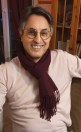 Since his first term, with Macron, it has been the reign of cynical political imposture coupled with a tyrannical security posture. It is necessary to understand political imposture in the sense defined by the philosopher Jean-Jacques Rousseau. According to Rousseau's philosophical conception, imposture is power itself, because, for him, taking power, using or abusing it, amounts to the same.All the more so with Macron, who will have used and abused power. Who will have worn out the people. And, above all, abused his civility which he always takes for servility. One thing is certain: the time for respectful resignation is over. Macron will have to face the subversive and insurrectionary indignation of the people.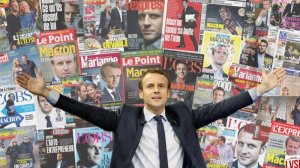 All the more so when we know how Macron seized power, how he was propelled to the highest magistracy without ever having presented his candidacy in any municipal or legislative election, we guess that he holds in low esteem the vote of the voters he will have sought only to rob the Elysée Palace with his acolytes the powerful, in order to get their hands on the coffers of Bercy, capture the national wealth to redistribute them to its sponsors of Atlanticist finance."As soon as there is power, as soon as someone gives himself the means, the right and the authority, to force another, to oblige him, to coerce him, or simply to make him believe something, there is imposture." With Macron, this cynical political imposture is combined with the tyrannical security posture abundantly deployed and employed by his narcissistic and megalomaniac governance.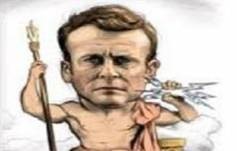 With Macron, we went from the madness of grandeur to the grandeur of madness, to observe the insane configuration of his uncontrolled despotic reign. To observe the pathological unleashing of its policy of dismantling "social gains", the ransacking (sell-off, dropping) of public services. To observe the psychopathic jubilation he feels in supervising daily the repression of opponents of his anti-social policy during demonstrations conducted under the escort of overarmed police squads, these molossers of the bourgeoisie ready to pounce unscrupulously on the innocent "crowd" to molest, gas, nasser, mutilate, embark, imprison.One is almost tempted to exclaim: "Stop this madman before he commits the irreparable, if he has not already done so! We must stop this Macronian government train that is derailing the country, throwing "his" people into the ditch, before it is too late! »For the moment, while the "crowd" ("his" people) reject him as a plague as his regime smells of sulfur and spreads suffering, only the sulphurous police remain loyal to him. It still believes in its governance as it faithfully continues to serve it. To serve him furiously every night dozens of new bodies of mutilated demonstrators, dozens of protesters brutally arrested, to feed his hunger for repression. 1Macron's regime feeds on the hunger of its population, now impoverished, and the end of all freedom, now emasculated. Macron wants to establish a freedom of a new gender, in the image of gender theory, based on an asexual human model, which he is energetically working to popularize: an apolitical freedom, devoid of combative political organ and protest orgasm. Macron advocates a frigid freedom, which feels no desire for emancipation or combative pleasure. Where only the sadistic hysterical excitement of its policemen is tolerated, violently encouraged. The police, representatives of the order with the disorderly "warmongering libido" always electrified, like to indulge in lustful hand-to-hand combat with their baton.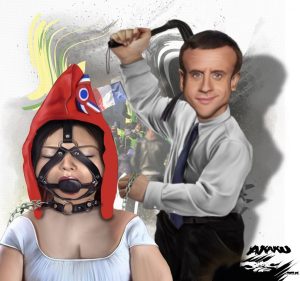 Macron advocates a freedom reduced to its simplest societal expression. Better: libidinal. Make love frantically, not (demanding) politics. Make war fanatically, not politics (subversive: because dying for ideas is foolish. But dying for the powerful is an excellent, even enjoyable idea). This is the program of the warmonger Macron, whose policy is limited to making social war on his people and military war on countries erected as enemies (Russia).This is reminiscent of the Nazi era when politics was the prerogative of Nazi gangs alone, adept at brute force. They freely indulged in their favorite activities: caning and extermination. It is useful to remember that the Nazis had a very sexual relationship with the body, cultivated a virile promiscuity seasoned with homosexuality. A symbiosis of phallic order united the Nazis to their God Hitler, who had never been able to procreate any personal offspring for lack of virility, but had been able to abundantly give birth, during his lifetime, by political sublimation, monstrous Nazified creatures, filthy beasts manufactured en masse by Hitler's propaganda machine maneuvered by big German capital. Any resemblance to our time is not accidental. If one were to engage in a primal and primal psychoanalytic analysis, it would seem that Macron seems to be forming a very gendered relationship with the police. A phallic symbiosis seems to unite the Jupiter Macron with his protégés and protectors, the police. Everything happens as if Macron, as a lustful voyeur, focused on luxury and, above all, lust, likes to constantly ignite and stir up conflicts to be able to admire his well-equipped police forces indulge in their frenetic police concupiscent exercises: hand-to-hand combat.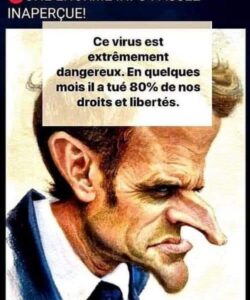 "You are free to enjoy without hindrance, but my government has the absolute right to interfere with the enjoyment of your freedom." It is an emasculated freedom advocated by Jupiter-Macron. We could call this form of freedom conceived by the Jupiterian Macron of Emasculated Conception. A doctrine of unblemished freedom, free from the original sin of (class) struggle.This is Macron's governmental conception, based on political imposture and security posture.Slowly but surely the governance of the France, based on political deception and security posture, is approaching that of Xi Jinping and Putin.By the way: the French elites are laughing at Putin, accused of being a dictator. They castigate Putin for the fratricidal war he is waging against the Ukrainians. However, Macron, in terms of dictatorship, no longer has anything to envy to Putin.Similarly, isn't Macron also waging a social war against "his" people, especially with his latest despotic law that establishes the extension of wage exploitation, increased by two additional years (an iniquitous law rejected by 95% of employees)?Certainly Putin is shortening, temporarily, the lives of a few thousand young soldiers sent to the war front. But Macron, from now on, definitively sends millions of workers to the early death by keeping them forcibly on the front of the slaughter of the company until their physical and psychological wear. If a few thousand young Russian recruits will return home in a coffin, the time of this war in Ukraine, on the other hand, in France, it will be, forever, millions of French workers who will leave before retirement in their coffin.Khider MESLOUB1. A woman, a mother of two, was seriously injured in the hand during the protest on Thursday 23 March. Her thumb was torn off by a grenade shot and she reportedly lost consciousness.Translation on English by Claudio Buttinelli – RomaLa governance di Macron basata sull'impostura politica e sulla posizione di sicurezzaPer annullare l'iscrizione a questo elenco robertbibeau@hotmail.comQuesto articolo è disponibile sul webmagazine: http://www.les7duquebec.netSu: https://les7duquebec.net/archives/281382                                                25.3.2023   Di Khider Mesloub.Fin dal suo primo mandato, con Macron, è stato il regno di una cinica impostura politica unita a una tirannica postura di sicurezza. È necessario comprendere l'impostura politica nel senso definito dal filosofo Jean-Jacques Rousseau. Secondo la concezione filosofica di Rousseau, l'impostura è il potere stesso, perché, per lui, prendere il potere, usarlo o abusarne, equivale a questo.A maggior ragione con Macron, che avrà usato e abusato del potere. Chi avrà logorato il popolo. E, soprattutto, ha abusato della sua civiltà che prende sempre per servilismo. Una cosa è certa: il tempo della rassegnazione rispettosa è finito. Macron dovrà affrontare l'indignazione sovversiva e insurrezionale del popolo.A maggior ragione quando sappiamo come Macron ha preso il potere, come è stato spinto alla più alta magistratura senza aver mai presentato la sua candidatura in nessuna elezione municipale o legislativa, immaginiamo che abbia in scarsa considerazione il voto degli elettori che avrà cercato solo per derubare l'Eliseo con i suoi accoliti potenti, al fine di mettere le mani sulle casse di Bercy, catturare la ricchezza nazionale per ridistribuirle ai suoi sponsor della finanza atlantista."Non appena c'è potere, non appena qualcuno si dà i mezzi, il diritto e l'autorità, per costringere un altro, per obbligarlo, per costringerlo, o semplicemente per fargli credere qualcosa, c'è impostura". Con Macron, questa cinica impostura politica è combinata con la tirannica postura di sicurezza abbondantemente dispiegata e impiegata dal suo governo narcisista e megalomane.Con Macron, siamo passati dalla follia della grandezza alla grandezza della follia, per osservare la folle configurazione del suo regno dispotico incontrollato. Osservare lo scatenamento patologico della sua politica di smantellamento delle "conquiste sociali", il saccheggio (svendita, abbandono) dei servizi pubblici. Per osservare l'esultanza psicopatica che prova nel sorvegliare quotidianamente la repressione degli oppositori della sua politica antisociale durante le manifestazioni condotte sotto la scorta di squadre di polizia troppo armate, questi molossoidi della borghesia pronti a balzare senza scrupoli sulla "folla" innocente per molestare, gasare, nasser, mutilare, imbarcarsi, imprigionare.Si è quasi tentati di esclamare: "Fermate questo pazzo prima che commetta l'irreparabile, se non l'ha già fatto! Dobbiamo fermare questo treno del governo macroniano che sta facendo deragliare il paese, gettando il "suo" popolo nel fosso, prima che sia troppo tardi! »Per il momento, mentre la "folla" ("sua" gente) lo respinge come una piaga mentre il suo regime odora di zolfo e diffonde sofferenza, solo la polizia sulfurea rimane fedele a lui. Crede ancora nel suo governo mentre continua fedelmente a servirlo. Per servirlo furiosamente ogni notte decine di nuovi corpi di manifestanti mutilati, decine di manifestanti brutalmente arrestati, per alimentare la sua fame di repressione. 1Il regime di Macron si nutre della fame della sua popolazione, ormai impoverita, e della fine di ogni libertà, ormai indebolita. Macron vuole stabilire una libertà di un nuovo genere, a immagine della teoria del gender, basata su un modello umano asessuato, che sta lavorando energicamente per divulgare: una libertà apolitica, priva di organo politico combattivo e orgasmo di protesta. Macron sostiene una libertà gelida, che non sente alcun desiderio di emancipazione o piacere combattivo. Dove solo l'eccitazione isterica sadica dei suoi poliziotti è tollerata, violentemente incoraggiata. La polizia, rappresentanti dell'ordine con la disordinata "libido guerrafondaia" sempre elettrizzata, ama indulgere in lussuriosi combattimenti corpo a corpo con il manganello.Macron sostiene una libertà ridotta alla sua più semplice espressione sociale. Meglio: libido. Fai l'amore freneticamente, non la politica (esigente). Fai la guerra fanaticamente, non la politica (sovversiva: perché morire per le idee è sciocco. Ma morire per i potenti è un'idea eccellente, persino divertente). Questo è il programma del guerrafondaio Macron, la cui politica si limita a fare guerra sociale al suo popolo e guerra militare ai paesi eretti come nemici (Russia).Questo ricorda l'era nazista quando la politica era appannaggio delle sole bande naziste, abili nella forza bruta. Si abbandonavano liberamente alle loro attività preferite: fustigazione e sterminio. È utile ricordare che i nazisti avevano un rapporto molto sessuale con il corpo, coltivavano una promiscuità virile condita con l'omosessualità. Una simbiosi di ordine fallico unì i nazisti al loro Dio Hitler, che non era mai stato in grado di procreare alcuna prole personale per mancanza di virilità, ma era stato in grado di far nascere abbondantemente, durante la sua vita, per sublimazione politica, mostruose creature nazificate, bestie sporche fabbricate in massa dalla macchina propagandistica di Hitler manovrata dal grande capitale tedesco. Qualsiasi somiglianza con il nostro tempo non è casuale. Se ci si dovesse impegnare in un'analisi psicoanalitica primordiale e primordiale, sembrerebbe che Macron sembri formare un rapporto molto di genere con la polizia. Una simbiosi fallica sembra unire Giove Macron con i suoi protetti e protettori, la polizia. Tutto accade come se Macron, come un voyeur lussurioso, concentrato sul lusso e, soprattutto, sulla lussuria, ami costantemente accendere e fomentare conflitti per poter ammirare le sue forze di polizia ben equipaggiate indulgere nelle loro frenetiche esercitazioni concupiscenti poliziesche: il combattimento corpo a corpo."Sei libero di godere senza ostacoli, ma il mio governo ha il diritto assoluto di interferire con il godimento della tua libertà". È una libertà evirata sostenuta da Giove-Macron. Potremmo chiamarla questa forma di libertà concepita dal gioviano Macron della concezione evirata. Una dottrina di libertà senza macchia, libera dal peccato originale della lotta (di classe).Questa è la concezione governativa di Macron, basata sull'impostura politica e sulla posizione di sicurezza.Lentamente ma inesorabilmente il governo della Francia, basato sull'inganno politico e sulla posizione di sicurezza, si sta avvicinando a quello di Xi Jinping e Putin.A proposito: le élite francesi stanno ridendo di Putin, accusato di essere un dittatore. Criticano Putin per la guerra fratricida che sta conducendo contro gli ucraini. Tuttavia, Macron, in termini di dittatura, non ha più nulla da invidiare a Putin.Allo stesso modo, Macron non sta anche conducendo una guerra sociale contro il "suo" popolo, specialmente con la sua ultima legge dispotica che stabilisce l'estensione dello sfruttamento salariale, aumentata di altri due anni (una legge iniqua respinta dal 95% dei dipendenti)?Certamente Putin sta accorciando, temporaneamente, la vita di qualche migliaio di giovani soldati inviati al fronte di guerra. Ma Macron, d'ora in poi, manda definitivamente milioni di lavoratori alla morte precoce tenendoli forzatamente sul fronte del massacro dell'azienda fino alla loro usura fisica e psicologica. Se qualche migliaio di giovani reclute russe torneranno a casa in una bara, il tempo di questa guerra in Ucraina, d'altra parte, in Francia, saranno, per sempre, milioni di lavoratori francesi che se ne andranno prima della pensione nella loro bara. Khider MESLOUB1. Una donna, madre di due figli, è stata gravemente ferita alla mano durante la protesta di giovedì 23 marzo. Il suo pollice è stato strappato da un colpo di granata e, secondo quanto riferito, ha perso conoscenza.Traduzione in italiano di Claudio Buttinelli – RomaEl gobierno de Macron basado en la impostura política y la postura de seguridadPara darse de baja de esta lista robertbibeau@hotmail.com                                            25.3.2023Este artículo está disponible en la revista web: http://www.les7duquebec.netEn: https://les7duquebec.net/archives/281382 Por Khider Mesloub.Desde su primer mandato, con Macron, ha sido el reino de la cínica impostura política junto con una postura de seguridad tiránica. Es necesario entender la impostura política en el sentido definido por el filósofo Jean-Jacques Rousseau. Según la concepción filosófica de Rousseau, la impostura es el poder mismo, porque, para él, tomar el poder, usarlo o abusar de él, equivale a lo mismo.Más aún con Macron, que habrá usado y abusado del poder. ¿Quién habrá agotado a la gente? Y, sobre todo, abusó de su civilidad, que siempre toma por servilismo. Una cosa es cierta: el tiempo de la resignación respetuosa ha terminado. Macron tendrá que enfrentar la indignación subversiva e insurreccional del pueblo.Más aún cuando sabemos cómo Macron tomó el poder, cómo fue impulsado a la más alta magistratura sin haber presentado nunca su candidatura en ninguna elección municipal o legislativa, suponemos que tiene en baja estima el voto de los votantes que solo habrá buscado para robar el Palacio del Elíseo con sus acólitos los poderosos, con el fin de poner sus manos en las arcas de Bercy, capturar la riqueza nacional para redistribuirla a sus patrocinadores de las finanzas atlantistas."Tan pronto como hay poder, tan pronto como alguien se da los medios, el derecho y la autoridad, para forzar a otro, para obligarlo, para coaccionarlo, o simplemente para hacerle creer algo, hay impostura". Con Macron, esta cínica impostura política se combina con la postura de seguridad tiránica abundantemente desplegada y empleada por su gobierno narcisista y megalómano.Con Macron, pasamos de la locura de la grandeza a la grandeza de la locura, para observar la configuración insana de su reinado despótico incontrolado. Observar el desencadenamiento patológico de su política de desmantelamiento de las "conquistas sociales", el saqueo (sell-off, dropping) de los servicios públicos. Para observar el júbilo psicopático que siente al supervisar diariamente la represión de los opositores a su política antisocial durante las manifestaciones realizadas bajo la escolta de escuadrones policiales sobrearmados, estos molosos de la burguesía listos para abalanzarse sin escrúpulos sobre la inocente "multitud" para molestar, gasear, mutilar, embarcar, encarcelar.Uno está casi tentado a exclamar: "¡Detengan a este loco antes de que cometa lo irreparable, si no lo ha hecho ya! ¡Debemos detener este tren del gobierno macroniano que está descarrilando el país, arrojando a "su" gente a la zanja, antes de que sea demasiado tarde! »Por el momento, mientras la "multitud" ("su" pueblo) lo rechaza como una plaga mientras su régimen huele a azufre y propaga el sufrimiento, solo la policía sulfurosa permanece leal a él. Todavía cree en su gobierno, ya que fielmente continúa sirviéndole. Para servirle furiosamente cada noche decenas de nuevos cuerpos de manifestantes mutilados, decenas de manifestantes brutalmente arrestados, para alimentar su hambre de represión. 1El régimen de Macron se alimenta del hambre de su población, ahora empobrecida, y el fin de toda libertad, ahora castrada. Macron quiere establecer una libertad de un nuevo género, a imagen de la teoría de género, basada en un modelo humano asexual, que está trabajando enérgicamente para popularizar: una libertad apolítica, desprovista de órgano político combativo y orgasmo de protesta. Macron aboga por una libertad frígida, que no siente ningún deseo de emancipación o placer combativo. Donde sólo se tolera la excitación histérica sádica de sus policías, se alienta violentamente. A la policía, representantes de la orden con la desordenada "libido belicista" siempre electrizada, les gusta disfrutar de lujuriosos combates cuerpo a cuerpo con su bastón.Macron aboga por una libertad reducida a su expresión social más simple. Mejor: libidinal. Haz el amor frenéticamente, no política (exigente). Haz la guerra fanáticamente, no la política (subversiva: porque morir por ideas es una tontería. Pero morir por los poderosos es una idea excelente, incluso agradable). Este es el programa del belicista Macron, cuya política se limita a hacer la guerra social contra su pueblo y la guerra militar contra los países erigidos como enemigos (Rusia).Esto es una reminiscencia de la era nazi cuando la política era prerrogativa de las bandas nazis solamente, adeptas a la fuerza bruta. Se entregaban libremente a sus actividades favoritas: azotar y exterminar. Es útil recordar que los nazis tenían una relación muy sexual con el cuerpo, cultivaban una promiscuidad viril aderezada con la homosexualidad. Una simbiosis de orden fálico unió a los nazis con su Dios Hitler, que nunca había sido capaz de procrear ninguna descendencia personal por falta de virilidad, pero había sido capaz de dar a luz abundantemente, durante su vida, por sublimación política, monstruosas criaturas nazificadas, bestias sucias fabricadas en masa por la máquina de propaganda de Hitler maniobrada por el gran capital alemán. Cualquier parecido con nuestro tiempo no es accidental. Si uno se involucrara en un análisis psicoanalítico primario y primario, parecería que Macron parece estar formando una relación muy de género con la policía. Una simbiosis fálica parece unir al Júpiter Macron con sus protegidos y protectores, la policía. Todo sucede como si a Macron, como voyeur lujurioso, centrado en el lujo y, sobre todo, en la lujuria, le gustara encender y provocar conflictos constantemente para poder admirar a sus bien equipadas fuerzas policiales disfrutar de sus frenéticos ejercicios policiales: el combate cuerpo a cuerpo."Eres libre de disfrutar sin obstáculos, pero mi gobierno tiene el derecho absoluto de interferir con el disfrute de tu libertad". Es una libertad castrada defendida por Júpiter-Macron. Podríamos llamar a esta forma de libertad concebida por el Macron jupiteriano de la concepción castrada. Una doctrina de libertad intachable, libre del pecado original de la lucha (de clases).Esta es la concepción gubernamental de Macron, basada en la impostura política y la postura de seguridad.Lenta pero seguramente, el gobierno de Francia, basado en el engaño político y la postura de seguridad, se está acercando al de Xi Jinping y Putin.Por cierto: las élites francesas se ríen de Putin, acusado de ser un dictador. Castigan a Putin por la guerra fratricida que está librando contra los ucranianos. Sin embargo, Macron, en términos de dictadura, ya no tiene nada que envidiar a Putin.Del mismo modo, ¿no está Macron también librando una guerra social contra "su" pueblo, especialmente con su última ley despótica que establece la extensión de la explotación salarial, aumentada en dos años adicionales (una ley inicua rechazada por el 95% de los empleados)?Ciertamente, Putin está acortando, temporalmente, la vida de unos pocos miles de jóvenes soldados enviados al frente de guerra. Pero Macron, a partir de ahora, envía definitivamente a millones de trabajadores a la muerte temprana manteniéndolos a la fuerza en el frente de la masacre de la empresa hasta su desgaste físico y psicológico. Si unos pocos miles de jóvenes reclutas rusos regresan a casa en un ataúd, el momento de esta guerra en Ucrania, por otro lado, en Francia, serán, para siempre, millones de trabajadores franceses los que se irán antes de jubilarse en su ataúd. Khider MESLOUB1. Una mujer, madre de dos hijos, resultó gravemente herida en la mano durante la protesta del jueves 23 de marzo. Su pulgar fue arrancado por un disparo de granada y, según los informes, perdió el conocimiento.Traduccion en espanol por Claudio Buttinelli – RomaThe book, freedomTo unsubscribe from this list robertbibeau@hotmail.com                                              25.3.2023This article is available ​​on the webmagazine: http://www.les7duquebec.netOn: https://les7duquebec.net/archives/213458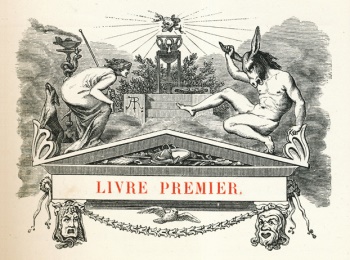 ALLAN ERWAN BERGER — It will not have escaped you: in Latin, the book is called liber, libris; and freedom: libertas, libertatis. Freedom is an ability, or a quality (especially in the ancient world, where slavery is never far away): the state of the one who is delivered... [no that's the keyboard, which is next to the V and the B, both in AZERTY and QWERTY]... State of the one who is free.Book, free! In spoken language, the B's (or P's) and V's are interchangeable in almost all European languages. See aborto, as, are: to abort; Winter is Hibernum... As for drunkenness... Imagine ibres.In short, here we are talking about books. And what is a book, according to its etymology? I learn that formerly, a part of the bark, the liber, was used as a support for writing (cf. Gaffiot). The bark that grows from the tree to the outside, thus bears a name from the very stump from which comes the word that designates children, who grow parents. Because children say they are liberated...In short, the book is a child who makes free, and drunk too (ebrius). For Liber is first of all a deity of the pinard, who will soon be supplanted by Bacchus; See the word libation. Vinasse makes you free. Alain Nadaud: Drunk on books, at Balland. And so, yes, John the Baptist, the book is very officially a medium.Was a support. There you go. And I go back to my cave.Translation on English by Claudio Buttinelli – RomaIl libro, la libertàPer annullare l'iscrizione a questo elenco robertbibeau@hotmail.comQuesto articolo è disponibile sul webmagazine: http://www.les7duquebec.netSu: https://les7duquebec.net/archives/213458                                                25.3.2023 ALLAN ERWAN BERGER — Non ti sarà sfuggito: in latino, il libro si chiama liber, libris; E libertà: libertas, libertatis. La libertà è un'abilità, o una qualità (soprattutto nel mondo antico, dove la schiavitù non è mai lontana): lo stato di colui che viene liberato... [no quella è la tastiera, che è accanto alla V e alla B, sia in AZERTY che in QWERTY]... Stato di colui che è libero.Prenota, gratis! Nella lingua parlata, le B (o P) e le V sono intercambiabili in quasi tutte le lingue europee. Vedi aborto, come, sono: abortire; L'inverno è Hibernum... Per quanto riguarda l'ubriachezza... Immaginate ibres.Insomma, qui stiamo parlando di libri. E cos'è un libro, secondo la sua etimologia? Apprendo che in passato una parte della corteccia, il liber, era usata come supporto per la scrittura (cfr Gaffiot). La corteccia che cresce dall'albero verso l'esterno, porta quindi un nome dal ceppo stesso da cui deriva la parola che designa i bambini, che crescono i genitori. Perché i bambini dicono di essere liberati...Insomma, il libro è un bambino che fa gratis, e anche ubriaco (ebrius). Perché Liber è prima di tutto una divinità del pinard, che presto sarà soppiantata da Bacco; Vedi la parola libagione. Vinasse ti rende libero. Alain Nadaud: Ubriaco di libri, a Balland. E così, sì, Giovanni Battista, il libro è ufficialmente un medium.Era un supporto. Ecco. E torno alla mia grotta.Traduzione in italiano di Claudio Buttinelli – RomaEl libro, la libertaPara darse de baja de esta lista robertbibeau@hotmail.com                                            25.3.2023Este artículo está disponible en la revista web: http://www.les7duquebec.netEn: https://les7duquebec.net/archives/213458ALLAN ERWAN BERGER — No se te habrá escapado: en latín, el libro se llama liber, libris; y libertad: libertas, libertatis. La libertad es una habilidad, o una cualidad (especialmente en el mundo antiguo, donde la esclavitud nunca está lejos): el estado de quien es liberado... [no, ese es el teclado, que está al lado de la V y la B, tanto en AZERTY como en QWERTY]... Estado del que es libre.¡Reserva gratis! En el lenguaje hablado, las B (o P) y V son intercambiables en casi todos los idiomas europeos. Ver aborto, como, son: abortar; El invierno es Hibernum... En cuanto a la embriaguez ... Imagínese ibres.En resumen, aquí estamos hablando de libros. ¿Y qué es un libro, según su etimología? Aprendí que antiguamente, una parte de la corteza, el liber, se usaba como soporte para escribir (cf. Gaffiot). La corteza que crece desde el árbol hacia el exterior, lleva así un nombre del mismo tocón del que proviene la palabra que designa a los niños, que crecen padres. Porque los niños dicen que están liberados...En resumen, el libro es un niño que hace libre, y borracho también (ebrius). Porque Liber es ante todo una deidad del pinard, que pronto será suplantado por Baco; Vea la palabra libación. La vinaza te hace libre. Alain Nadaud: Borracho de libros, en Balland. Y entonces, sí, Juan el Bautista, el libro es oficialmente un médium.Fue un apoyo. Aquí tienes. Y vuelvo a mi cueva.Traduccion en espanol por Claudio Buttinelli – Roma